                            ​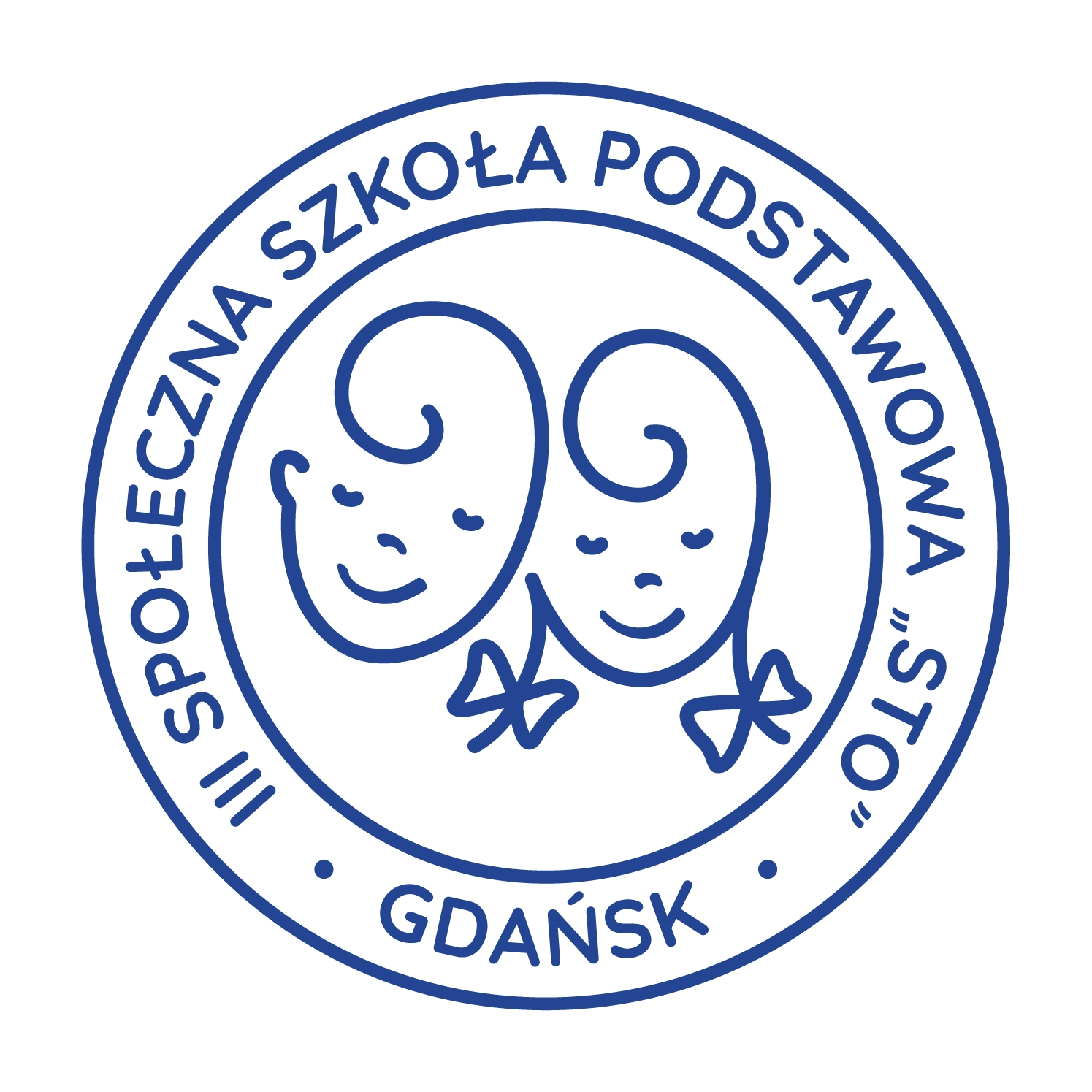  ​ ​                                                                                   REGULAMIN                    I WOJEWÓDZKIEGO KONKURSU LITERACKIEGO                                                ŚWIĄTECZNY CZAR  §1  Organizatorem konkursu jest III Społeczna Szkoła Podstawowa Społecznego Towarzystwa      Oświatowego w Gdańsku, ul. Waryńskiego 36,  80-433 Gdańsk.§2  Przedmiotem konkursu jest napisanie opowiadania o tematyce bożonarodzeniowej.§3 Cele konkursu: - wspieranie twórczych zainteresowań uczniów, - rozwijanie kreatywnego myślenia,  - rozwijanie wyobraźni, zdolności i umiejętności literackich,  - rozwijanie mowy ojczystej.§4Konkurs przeznaczony jest uczniów klas IV-VIII w podziale na  kategorie wiekowe (kategoria IV-VI i kategoria VII-VIII).§5Przystąpienie do konkursu jest równoznaczne  z wyrażeniem zgody na ewentualną publikację pracy i danych osobowych.   §6Prace konkursowe, pod względem formalnym i merytorycznym, ocenia komisja konkursowa powołana przez organizatora konkursu.          Konkurs przebiega w trzech etapach:          Etap pierwszy – eliminacje szkolne – z każdej zgłoszonej szkoły do etapu drugiego przesłane             mogą być 3 prace (w każdej kategorii).          Etap drugi – półfinał – komisja   konkursowa organizatora  kwalifikuje  do  etapu   trzeciego             do  10 prac (w każdej kategorii).          Etap trzeci – finał – jury powołane przez organizatora wyłania laureatów.Ocena  zgłoszonych do konkursu  prac  odbywać  się  będzie  zgodnie z następującymi założeniami/kryteriami:             - kreatywność, oryginalność, estetyka,             - zgodność z tematyką konkursu             - piękno i bogactwo języka ojczystego,             - realizacja tematu wypowiedzi,             - umiejętność redagowania opowiadania (kompozycja, poprawność, elementy twórcze,                 np.  dialog, opis, zwrot akcji).  §7  Opowiadania  należy  przesyłać  w  wersji  wydruku  (dokument  Word,  A4,  od  200 do 350 słów,      czcionka 12)  do 8 stycznia 2024 roku na adres szkoły z dopiskiem:                                                                     Świąteczny czar                                                                            Ewa Kycler III Społeczna Szkoła Podstawowa Społecznego Towarzystwa Oświatowego w Gdańsku                ul. Waryńskiego 36, 80-433 Gdańsk  Praca  uczniowska  musi  zawierać  imię  i  nazwisko  ucznia, klasę. Do pracy/prac należy   dołączyć  kartę zgłoszenia (załącznik 1).§8   Rozstrzygnięcie  konkursu  nastąpi  do  22 stycznia 2024 r.  Wyniki konkursu zostaną ogłoszone     na  stronie internetowej organizatora: https://sto3.gda.pl/.§9Informacji na temat konkursu udziela koordynator: ekycler@sto3.gda.pl.§10Nagrodą główną są dyplomy oraz nagroda rzeczowa (trzy pierwsze miejsca).§11Przystępując do konkursu uczestnik akceptuje postanowienia powyższego konkursu. Uczestnictwo w    konkursie     jest   dobrowolne    i   bezpłatne.   Prace   przesłane   po   terminie   lub   niezgodne          z wymaganiami nie będą oceniane przez jury.   §12Decyzje jury są nieodwołalne.Koordynator konkursu Ewa KyclerZał.1                                                                                                                   (pieczątka szkoły)KARTA ZGŁOSZENIA UCZNIÓWSzkoły Podstawowej nr   	do udziału w I Wojewódzkim Konkursie LiterackimŚWIĄTECZNY CZAR dla uczniów klas IV-VII (prosimy o wpisanie danych osobowych czytelnie, drukowanymi literami)                                                                                                       (DYREKTOR SZKOŁY)   IMIĘ NAZWISKO UCZESTNIKA KONKURSU    KLASA(kategoria    IV-VI) IMIĘ NAZWISKONAUCZYCIELA (OPIEKUNA)ADRES	E-MAIL NAUCZYCIELA1.2.3.IMIĘ NAZWISKOUCZESTNIKA KONKURSU  KLASA(kategoria      VII-VIII)  IMIĘ NAZWISKONAUCZYCIELA (OPIEKUNA)ADRES	E-MAIL NAUCZYCIELA1.2.3.